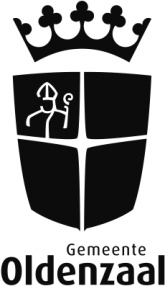 Van peuter naar kleuter	Overdracht van voorschoolse instelling naar basis schoolDOELGROEPKIND                    JA   NEEVan peuter naar kleuter	Overdracht van voorschoolse instelling naar basis schoolDOELGROEPKIND                    JA   NEEVan peuter naar kleuter	Overdracht van voorschoolse instelling naar basis schoolDOELGROEPKIND                    JA   NEEVan peuter naar kleuter	Overdracht van voorschoolse instelling naar basis schoolDOELGROEPKIND                    JA   NEEkindgegevenskindgegevensnationaliteitvoornaamthuistaalachternaamopvoeding tweetalig  ja  nee  n.v.t.opvoeding tweetalig  ja  nee  n.v.t.geslachtgezinssituatie:gezinssituatie:geboortedatumwoont bijgeboorteplaatsaantal broersgeboortelandaantal zussenGegevens peuterspeelzaal/ kinderdag verblijfGegevens peuterspeelzaal/ kinderdag verblijfe-mailnaamingevuld opingevuld opadresingevuld dooringevuld doortelefooncontactpersoon kindcontactpersoon kindcontactpersoon kindPlaatsingsgegevensPlaatsingsgegevensVertrekgegevensVertrekgegevensdatum plaatsingdatum vertrekaantal dagdelen p.wk.redengevolgd programma  overgang basisschool  overgang basisschoolHet kind bezocht nog andere VVE locatie? nlHet kind bezocht nog andere VVE locatie? nlnaam school verhuizing  anders, nl  anders, nlMedische gegevensMedische gegevens vaak ziek ziekenhuisopnames vaak hangerig / niet fit anders * te weten: slechtziend / slechthorend allergieën* Hoe vaak en hoelang heeft deskundige het kind meegemaakt  medicatie logopedie ** Hoe vaak is het kind niet geweest of wel of niet afgemeld? fysiotherapie *Algemene opmerkingen(max. 350 karakters)ToestemmingToestemmingToestemmingToestemmingToestemmingToestemmingToestemmingOuder(s) / verzorger(s) zijn bekend met dit formulier en geven toestemming voor de doorgave van de informatie aan de basis school.Ouder(s) / verzorger(s) zijn bekend met dit formulier en geven toestemming voor de doorgave van de informatie aan de basis school.Ouder(s) / verzorger(s) zijn bekend met dit formulier en geven toestemming voor de doorgave van de informatie aan de basis school.Ouder(s) / verzorger(s) zijn bekend met dit formulier en geven toestemming voor de doorgave van de informatie aan de basis school.Ouder(s) / verzorger(s) zijn bekend met dit formulier en geven toestemming voor de doorgave van de informatie aan de basis school.Ouder(s) / verzorger(s) zijn bekend met dit formulier en geven toestemming voor de doorgave van de informatie aan de basis school.Ouder(s) / verzorger(s) zijn bekend met dit formulier en geven toestemming voor de doorgave van de informatie aan de basis school.NaamNaamHandtekeningHandtekeningHandtekeningHandtekeningHandtekeningRedzaamheidjjnj nZelfstandig aan-/uitkleden? (bijv. jas)Kan zelfstandig speelgoed opruimenKan zichzelf redden met eten en Drinken.Is (overdag) zindelijkGaat zelfstandig naar de wcnotaties	        nee / aspect is nog niet in ontwikkeling 	        in geringe mate / aspect begint zich te ontwikkelen 	        in redelijke mate / aspect is nog in ontwikkeling  	        in hoge mate / aspect is volledig of bijna volledig ontwikkeldNB. Vermeld bij 'Opmerkingen' ook wat bij u goed heeft gewerkt op dit ontwikkelingsgebied. Tevens kunt u in dat vak kwijt of en welke bijzondere aandacht dit kind van u als leidster heeft ontvangen.notaties	        nee / aspect is nog niet in ontwikkeling 	        in geringe mate / aspect begint zich te ontwikkelen 	        in redelijke mate / aspect is nog in ontwikkeling  	        in hoge mate / aspect is volledig of bijna volledig ontwikkeldNB. Vermeld bij 'Opmerkingen' ook wat bij u goed heeft gewerkt op dit ontwikkelingsgebied. Tevens kunt u in dat vak kwijt of en welke bijzondere aandacht dit kind van u als leidster heeft ontvangen.Sociaal-emotioneelSociaal-emotioneelSociaal gedragSociaal gedraga) omgang met kinderena) omgang met kinderen  1. heeft contact met andere kinderen  2. zoekt uit zichzelf contact  3. wordt door andere kinderen gevraagd om mee te spelen b) omgang met pedagogische medewerkersb) omgang met pedagogische medewerkers  4. Zoekt zelf contact met pedagogisch medewerker    5. Zoekt lichamelijk contact  6. Reageert goed op aanwijzingen  7. Gaat gemakkelijk om met alle pedagogisch medewerkersWelbevindenWelbevinden  8. Voelt zich (in de eigen groep) op zijn/haar gemak   9. Kan goed met eigen emoties omgaanZelfstandigheidZelfstandigheid 10. Neemt initiatief om wat te doen 11. Vertoont zelfstandig gedragWeerbaarheid 12. Komt voor zichzelf opZelfvertrouwenZelfvertrouwen 13. Heeft vertrouwen in wat hij/zij zelf kan 14. Lost zelf probleemsituaties op 15. Vraagt om hulp wanneer dat nodig isOmgaan met veranderingenOmgaan met veranderingen 16. Kan gemakkelijk wennen in nieuwe situaties 17. Neemt gemakkelijk afscheid van de ouder 18. Kan omgaan met veranderingen in het dagritmeOmgaan met regelsOmgaan met regels 20. Kent de groepsregels 21. Weet zich aan de groepsregels te houdenOpmerkingen / extra of bijzondere aandacht t.a.v. sociaal en emotioneel gedrag(max. 350 karakters)Opmerkingen / extra of bijzondere aandacht t.a.v. sociaal en emotioneel gedrag(max. 350 karakters)Opmerkingen / extra of bijzondere aandacht t.a.v. sociaal en emotioneel gedrag(max. 350 karakters)Speel en werkgedragSpeel en werkgedragSpeel en werkgedragNieuwsgierigheidNieuwsgierigheidNieuwsgierigheid 22. Is nieuwsgierig naar het onbekende 22. Is nieuwsgierig naar het onbekende 23. Wil van alles ontdekken 23. Wil van alles ontdekkenFantasie en creativiteitFantasie en creativiteitFantasie en creativiteit 24. Gebruikt fantasie bij het spel 24. Gebruikt fantasie bij het spel 25. Heeft verrassende oplossingen 25. Heeft verrassende oplossingen 26. Toont fantasie en creativiteit bij tekenen of bouwen 26. Toont fantasie en creativiteit bij tekenen of bouwenConcentratieConcentratieConcentratie 27. Kan enige tijd met iets bezig blijven 27. Kan enige tijd met iets bezig blijven 28. Probeert iets helemaal af te maken 28. Probeert iets helemaal af te maken 29. Kan actief naar een verhaaltje of uitleg luisteren 29. Kan actief naar een verhaaltje of uitleg luisterenSamenspelSamenspelSamenspel 30. Kan goed alleen spelen 30. Kan goed alleen spelen 31. Kan goed samen spelen 31. Kan goed samen spelen 32. Doet actief mee bij groepsactiviteiten 32. Doet actief mee bij groepsactiviteitenSpeelkwaliteitSpeelkwaliteitSpeelkwaliteit 33. Komt makkelijk tot spel 33. Komt makkelijk tot spel 34. Speelt afwisselend en veelzijdig 34. Speelt afwisselend en veelzijdig 35. Laat ontwikkeling in zijn/haar spel zien 35. Laat ontwikkeling in zijn/haar spel zienSpel – is bezig met ..Spel – is bezig met ..Spel – is bezig met .. 36. alsof spel (rollenspel) 36. alsof spel (rollenspel) 37. constructiespel 37. constructiespel 38. taal-/denkspel 38. taal-/denkspel 39. zingen/muziek maken 39. zingen/muziek maken 40. knutselen 40. knutselen 41. favoriete speelgoed is Opmerkingen / extra of bijzondere aandacht t.a.v. speel- en werkgedrag(max. 350 karakters)Taalontwikkeling Taalontwikkeling TaalbegripTaalbegrip 42. Begrijpt wat er gezegd wordt   a. Begrijpt enkele dagelijks gebruikte woorden en zinnen   b. Begrijpt kleine spelopdrachten   c. Begrijpt enkelvoudige zinnen (“Ga zitten” bijv.)   d. Begrijpt meervoudige opdrachten (“Doe je jas uit en ga zitten” bijv.)   e. Begrijpt complexere zinnen en zaken buiten het hier-en-nu taalgebruikTaalgebruikTaalgebruik 43. Kan iets duidelijk verwoorden   a. Zegt enkele geluidswoordjes met begrip (“toetoe” voor auto bijv.)   b. Zegt drie woorden   c. Zingt delen van bekende liedjes mee   d. Zegt zinnen van twee woorden   e. Gebruikt hele werkwoorden   f. Praat ook over zaken buiten het hier-en-nu   g. Zegt zinnen van drie of meer woorden   h. Gebruikt werkwoordvervoegingen (verleden tijd, voltooid deelwoord)   i. Noemt zichzelf ‘ik’ of ‘mij’   i. Gebruikt functiewoorden (en, als) 44. Is goed te verstaan   a. Zegt enkele verstaanbare woorden   b. Is verstaanbaar voor vaste medewerkers (laat nog regelmatig mede-
       klinkers weg: zegt bijv. ‘tefoon’ i.p.v. telefoon of ‘tein’ i.p.v. trein)   c. Is meer dan de helft van de tijd goed verstaanbaarDurven sprekenDurven spreken 45. Praat vrijuit   a. Geeft antwoord op vragen   b. Vertelt spontaan over gebeurtenissen thuis/speelzaal/opvang   c. Stelt vragen (naar wat, wie, waar en hoe) ( ‘wat is dat’ bijv.?) 46. Durft tegen anderen te spreken   a. Vraagt of hij/zij iets van een ander mag gebruiken?   b. Zegt iets tegen een ander kind, geeft antwoord als een ander hem/haar
        iets vraagt?   c. Praat het kind tegen een ander kind in het spel?   d. Praat met de leidster over wat ze zien, of wat het heeft meegemaakt, 
       wat er om hen heen gebeurt? 47. Heeft interesse in (voor)leesactiviteiten   a. Reageert spontaan op (voorgelezen) verhaal   b. Wil opnieuw voorgelezen worden   c. Kan voorwerpen/figuren in een boek aanwijzen   d. Luistert aandachtig naar het verhaal   e. Pakt zelf boekjesOpmerkingen / extra of bijzondere aandacht ontvangen op gebied van taalontwikkeling(max. 350 karakters)Motoriek Motoriek Plezier in bewegenPlezier in bewegen 48. Heeft plezier in bewegen 49. Doet mee in bewegingen en muziekGrove motoriekGrove motoriek 50. Beweegt behendig, soepel en gecoördineerd 
      (bij rennen, springen en klauteren)Fijne motoriekFijne motoriek 51. Beweegt soepel en gecoördineerd 
      (bij tekenen, kleuren, knippen en plakken) 52. Kan met klein materiaal omgaan
      (zoals kralen, mozaïek en constructiemateriaal)Opmerkingen / extra of bijzondere aandacht ontvangen op gebied van motoriek?(max. 350 karakters)